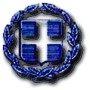 ΕΛΛΗΝΙΚΗ ΔΗΜΟΚΡΑΤΙΑΝΟΜΟΣ ΕΒΡΟΥΔΗΜΟΣ ΣΑΜΟΘΡΑΚΗΣΑΥΤΟΤΕΛΕΣ ΤΜΗΜΑ ΚΟΙΝΩΝΙΚΗΣ ΠΟΛΙΤΙΚΗΣΑΝΑΚΟΙΝΩΣΗ-ΠΡΟΣΚΛΗΣΗΕΚΔΗΛΛΩΣΗΣ ΕΝΔΙΑΦΕΡΟΝΤΟΣ ΓΙΑ ΥΠΟΒΟΛΗ ΑΙΤΗΣΗΣ ΕΓΓΡΑΦΗΣΣΤΟ ΜΗΤΡΩΟ ΕΘΕΛΟΝΤΩΝ ΤΟΥ ΔΗΜΟΥ ΣΑΜΟΘΡΑΚΗΣΟ Δήμος Σαμοθράκης ανακοινώνει ότι με την αριθμ. 107/2020 (ΑΔΑ: Ω9ΦΚΩ1Λ-2ΑΒ) απόφαση του Δημοτικού Συμβουλίου εγκρίθηκε η σύσταση δικτύου εθελοντών στο Δήμο Σαμοθράκης, με την επωνυμία «Δίκτυο Εθελοντών Δήμου Σαμοθράκης» και με την αρίθμ. 134/2020 (ΑΔΑ: 6ΠΝΩΩ1Λ-Ν3Ε) όμοια απόφαση εγκρίθηκε η Χάρτα Εθελοντισμού στο Δήμο Σαμοθράκης.Με την προώθηση και ανάπτυξη του εθελοντισμού ο Δήμος Σαμοθράκης επιδιώκει την ενίσχυση της κοινωνικής αλληλεγγύης και της κοινωνικής συνοχής αλλά και την βελτίωση της καθημερινότητας και της ποιότητας ζωής των κατοίκων του νησιού. Ο Δήμος Σαμοθράκης προτίθεται να αξιοποιήσει τους εθελοντές στους εξής τομείς:α) Κοινωνική αλληλεγγύη και πρόνοια,Επανένταξη ευπαθών κοινωνικών ομάδων Υποστήριξη ατόμων τρίτης ηλικίας Ψυχοκοινωνική μέριμνα και φροντίδα Συγκέντρωση τροφίμων και ειδών πρώτης ανάγκης Νομική υποστήριξη Βοηθητική διοικητική υποστήριξη: Ο εθελοντής προσφέρει υπηρεσίες σε γραφεία της διοικητικής υπηρεσίας (π.χ. διακινεί έγγραφα, καταχωρεί στοιχεία σε Η/Υ, παράγει φωτοαντίγραφα, κ.λ.π.) Τράπεζα χρόνου (Ανταλλαγή αγαθών και υπηρεσιών) Ιματισμός: Ο εθελοντής βοηθάει στη διάθεση ρουχισμού σε συνεργασία με την Κοινωνική Υπηρεσία. Συσκευασία συσσιτίου Συσκευασία για διανομή τροφίμων Εργασίες γενικών καθηκόντων (παραλαβή προϊόντων από αποθήκη, παραλαβή άρτου από φούρνους, διανομή τροφίμων κλπ) Τεχνική υποστήριξη Βοηθητικές εργασίες: Ο εθελοντής βοηθάει και συμμετέχει στην τήρηση της καθαριότητας εσωτερικών και εξωτερικών χώρων, εργασίες συντήρησης κ.λ.π. υπό την επίβλεψη των υπευθύνων. β) Δημόσια Υγεία και πρόληψη,Διενέργεια κάθε είδους ιατρικών και διαγνωστικών εξετάσεων στους κατοίκους από εθελοντές ιατρούς όλων των ειδικοτήτων και διαγνωστικά κέντραΨυχολογική υποστήριξηΣυγκέντρωση φαρμάκων ΑιμοδοσίαΠρογράμματα προώθησης της υγείας  γ) Υπηρεσίες σε Άτομα με Ειδικές Ανάγκες,Δράσεις και υπηρεσίες που διευκολύνουν με κάθε τρόπο την καθημερινότητα των ατόμων με ειδικές ανάγκες  δ) Πολιτική προστασία, προστασία του περιβάλλοντος Καθαριότητα ευαίσθητων περιοχών Εξωραϊσμός κοινοχρήστων χώρωνΑποχιονισμοί Επιχειρήσεις διάσωσης Αποκατάσταση προσβασιμότητας μετά από φυσικές καταστροφές Πυρασφάλεια- πυροπροστασίαε) Τουρισμός- πολιτισμός.Προώθηση και προβολή του νησιούΚαταγραφή, τεκμηρίωση  και διαφύλαξη πολιτιστικής κληρονομίαςΣυντήρηση εκθεμάτων λαογραφικού μουσείουΣυντήρηση παραδοσιακών κτιρίων και λοιπών υποδομών (καλτερίμια, βρύσες, ξωκλήσια κ.ά)Προώθηση της ανάγνωσης και του βιβλίουΔιοργάνωση παραδοσιακών εκδηλώσεων και πανηγυριώνΔιοργάνωση εκπαιδευτικών προγραμμάτων και τοπικών προγραμμάτων δια βίου μάθησηςΚαλούνται οι ενδιαφερόμενοι που θέλουν να συμμετέχουν με την προσφορά εθελοντικής εργασίας στους ανωτέρω τομείς βάση των  όρων και των προϋποθέσεων της Χάρτας Εθελοντισμού στο Δήμο Σαμοθράκης να καταθέσουν αίτηση εκδήλωσης ενδιαφέροντος σύμφωνα με το επισυναπτόμενο υπόδειγμα.Στην συνέχεια ενδιαφερόμενοι θα προσκληθούν σε συνεδρία από τον αρμόδιο Αντιδήμαρχο προκειμένου να τεκμηριωθεί το ενδιαφέρον τους και να εξειδικευθεί το πρόγραμμα εθελοντικής εργασίας που μπορούν να προσφέρουν σε δράση που θα περιλαμβάνεται  στο ετήσιο εγκεκριμένο επιχειρησιακό πρόγραμμα εθελοντισμού του Δήμου ΣαμοθράκηςΣτην συνέχεια ο υποψήφιος εθελοντής θα καταθέσει  υπεύθυνη δήλωση με την οποία δηλώνει ότι αποδέχεται τα εξής:Δεν υφίσταται σχέση εργασίας ή έργου μεταξύ εμού και του Δήμου Σαμοθράκης. Δεν εντάσσομαι στο έμμισθο προσωπικό ή στους εξωτερικούς συνεργάτες του Δήμου Σαμοθράκης και ως εκ τούτου ουδεμία απαίτηση ή δικαίωμα έχω έναντι αυτού.Ουδεμία απαίτηση χρηματική ή άλλης αποζημίωσης έχω έναντι του Δήμου Σαμοθράκης λόγω της ανάληψης των ανωτέρω αναφερόμενων εργασιών και της εθελοντικής μου προσφοράς σε αυτήν. Στις εργασίες στις οποίες συμμετέχω εθελοντικά ο Δήμος Σαμοθράκης θα μπορεί να αναγράφει το όνομά μου εφόσον το επιθυμώ και μετά από δήλωση μου. Το υλικό που ο Δήμος Σαμοθράκης θα μου παράσχει για την υλοποίηση των εργασιών που αναλαμβάνω καθώς και τα παραγόμενα αποτελέσματα και προϊόντα αυτών ανήκουν αποκλειστικά και μόνον στον Δήμο Σαμοθράκης και ως εκ τούτου δεν έχω κανένα δικαίωμα (συμπεριλαμβανομένων και των πνευματικών) χρήσης, δημοσίευσης, πώλησης ή άλλο επί αυτών.Μετά το πέρας της εθελοντικής μου εργασίας υποχρεούμαι να επιστρέφω το υλικό που μου έχει δοθεί για το λόγο αυτόν στον Δήμο Σαμοθράκης.Κατά την διάρκεια υλοποίησης των εθελοντικών εργασιών που αναλαμβάνω, οφείλω να τηρώ τα χρονικά πλαίσια που μου έχουν τεθεί από τον Δήμο Σαμοθράκης και να ακολουθώ τις σχετικές υποδείξεις και οδηγίες που μου δίνονται. Ο Δήμος Σαμοθράκης έχει το δικαίωμα να με παύσει από τις αρμοδιότητες μου ή να αφαιρέσει τμήμα των εθελοντικών εργασιών που αναλαμβάνω.Κανένα άλλο δικαίωμα ή απαίτηση έχω έναντι του Δήμου Σαμοθράκης.Επιθυμώ τέλος τη λήψη βεβαιώσεως και συστατικής επιστολής από τον Δήμο Σαμοθράκης για την εθελοντική συμμετοχή μου.Με την υποβολή της υπεύθυνης δήλωσης ο εθελοντής υπογράφει συμφωνητικό παροχής εθελοντικής εργασίας  και καταγράφεται ταυτόχρονα στο Μητρώο Εθελοντών του Δήμου Σαμοθράκης.Διευκρινίζουμε ότι τα προσωπικά δεδομένα των εθελοντών είναι απόρρητα και θα δίνονται στη δημοσιότητα μόνο όταν οι ίδιοι το επιθυμούν. Εφόσον απαιτηθεί και είναι απαραίτητο ανάλογα και με το είδος της δράσης που αναλαμβάνουν, οι εθελοντές  καταρτίζονται πριν αναλάβουν  εξειδικευμένο ρόλο και δράση. Μετά την ολοκλήρωση της εργασίας που αναλαμβάνει, ο εθελοντής  λαμβάνει πιστοποιητικό παροχής εθελοντικής εργασίας και συστατική επιστολή.Οι αιτήσεις υποβάλλονται στο Κέντρο Κοινότητας Δήμου Σαμοθράκης που εδρεύει στην Χώρα Σαμοθράκης- τ.κ. 68002 -ισόγειο Πνευματικού Κέντρου (τηλέφωνο επικοινωνίας: 2551098097) κατά τις εργάσιμες ημέρες και ώρες ή αποστέλλονται στο fax: 2551098097.(Ακολουθεί το υπόδειγμα αίτησης εθελοντή)							Ο Δήμαρχος						     Γαλατούμος ΝικόλαοςΑΙΤΗΣΗ ΕΘΕΛΟΝΤΗ    Τόπος – Ημερομηνία____________Προς:_____________________________________________________ 1. ΠΡΟΣΩΠΙΚΑ ΣΤΟΙΧΕΙΑ ΑΙΤΟΥΝΤΟΣΕπώνυμο:…………………………………………………………………………………………………Όνομα:…………………………………………………………………………………………………….Ημ/νια Γέννησης:…………………………………………………………………………………………Επάγγελμα:……………………………………………………………………………………………….Διεύθυνση κατοικίας:…………………………………………………………………………………….(Οδός/Αριθμός/ΤΚ)……………………………………………………………………………………….(Δήμος/Περιοχή)………………………………………………………………………………………….(Πόλη)……………………………………………………………………………………………………..Τηλέφωνα Επικοινωνίας:……………………………………………………………………………….E-mail:…………………………………………………………………………………………………….Διεύθυνση εργασίας:……………………………………………………………………………………(εάν υπάρχει)(Οδός/Αριθμός/ΤΚ)……………………………………………………………………………………..(Δήμος/Περιοχή)………………………………………………………………………………………..(Πόλη)……………………………………………………………………………………………………Τηλέφωνα Επικοινωνίας:………………………………………………………………………………E-mail:……………………………………………………………………………………………………2. ΣΠΟΥΔΕΣ Γυμνάσιο Λύκειο Τ.Ε.Ι.Περιγράψτε…………………………………………………………………………………………………………………………………………………………………………………………………………………………………………………………………………………………………………………………………. Α.Ε.Ι.Περιγράψτε…………………………………………………………………………………………………………………………………………………………………………………………………………………………………………… ………………………………………………………………………………….. Άλλες ΣχολέςΠεριγράψτε………………………………………………………………………………………………………………………………………………………………………………………………………………………………………………………………………………………………………………………………… ΜεταπτυχιακόΠεριγράψτε………………………………………………………………………………………………………………………………………………………………………………………………………………………………………………………………………………………………………………………………… ΔιδακτορικόΠεριγράψτε…………………………………………………………………………………………………………………………………………………………………………………………………………………………………………………………………………………………………………………………………Ξένες Γλώσσες Αγγλικά ΓαλλικάΆλλη /ες:……………………………………………………………………………………….………..3. ΕΠΑΓΓΕΛΜΑΤΙΚΗ ΑΠΑΣΧΟΛΗΣΗΕπάγγελμα:………………………………………………………………………………………………….Επαγγελματική κατάσταση: Εργαζόμενος,    Άνεργος,   Συνταξιούχος,   ΦοιτητήςΦορέας: Δημόσιος,  Ιδιωτικός,  ΜΚΟ,  Διεθνής Οργανισμός,  Ελεύθερος Επαγγελματίας 4. ΕΠΑΓΓΕΛΜΑΤΙΚΗ ΠΡΟΫΠΗΡΕΣΙΑ ΣΧΕΤΙΚΗ ΜΕ ΤΟ ΑΝΤΙΚΕΙΜΕΝΟ ΤΗΣ ΕΘΕΛΟΝΤΙΚΗΣ  ΠΡΟΣΦΟΡΑΣ…………………………………………………………………………………………………………………………………………………………………………………………………………………………………………………………………………………………………………………………………………………………………………………………………………………………………………………………………………………………………………………………………………………………………..5. ΕΘΕΛΟΝΤΙΚΗ ΠΡΟΣΦΟΡΑΈχετε συμμετάσχει / Συμμετέχετε σε άλλες εθελοντικές οργανώσεις ή δραστηριότητες ? Ναι   ΌχιΣε ποιες ?……………………………………………………………………………………………………………………………………………………………………………………………………………………………………………………………………………………………………………..............................................Ποια η δράση σας ?……………………………………………………………………………………………………………………………………………………………………………………………………………………………………………………………………………………………………………………………………………..Για πόσο χρονικό διάστημα ? ……………………………………………………………………………………………………………..………………………………………………………………………………………………………………………………………………………………………………………………………………………………Πώς σκεφτήκατε να γίνετε εθελοντής ?………………………………………………………………………………………………………………………………………………………………………………………………………………………………………………………………………………………………………………………………………………Επίσης δηλώνω υπεύθυνα ότι:Όλα τα ανωτέρω στοιχεία είναι αληθή και σωστάΓνωρίζω ότι τα ανωτέρω στοιχεία θα παραμείνουν στο φορέα και θα συμπεριληφθούν στο Μητρώο Εθελοντών του Δήμου ΣαμοθράκηςΗμ/νια…………………………. Υπογραφή